Purpose To select the most suitable type of eye protective equipment whilst carrying out various hazardous activities where there is a risk of injury to the eyes and/or face.  Selecting the appropriate type of safety glassesAll types of eye protective equipment must comply with Australian Standard AS/NZS 1337 – Eye Protectors for Industrial Applications. This guideline will outline other Australian standards that are applicable in selecting various types of eye protective equipment. Always consider other forms of controls first, this should be documented in your Risk Assessment or Standard Operating Procedure (SOP). Personal Protective Equipment (PPE) is the lowest order risk control and is the last line of defence. Are higher order risk controls available to further reduce eye damage risks?When selecting eye protective equipment there are a number of factors that need to be considered:The work environment and the potential hazards that you are exposed to, which will help determine the most appropriate type of eye protective equipment. Some eye protective equipment is designed to protect you from dust and low risk particulates and projectiles, whilst others are designed to protect you from lasers and high risk particulates and projectiles.Ensure the eyewear fits wellMust cover entire eye area Must have side shieldingShould be snug to your face, no more than a little finger gap between the glasses and your cheeks or foreheadMust not restrict vision and/or movement and should not interfere with the task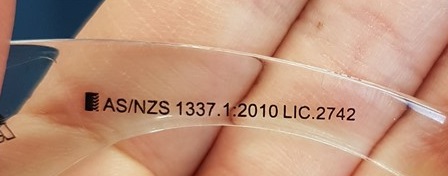 Ensure the eyewear is fit for the purpose.  Ensure the lens markings match the hazards.	The Australian Standard marking on safety eyewear.Special note to contact lens wearersSome chemicals you work with can become trapped between the contact lens and the cornea causing significant eye damage.  It is not just splashes of liquids but some chemical fumes/vapours also present this hazard.  For this reason it is recommended people who wear contact lenses to follow one of these options:Use safety goggles rather than safety glasses to decrease likelihood of chemical contact with your eye; orRemove contact lenses and use prescription safety glasses or over-glasses over your spectacles.Care and Maintenance of safety eyewearScratches can impair your vision and the integrity of the eye protective equipment. Ensure your eye protective equipment is stored in an area where they will be free from scratches, dust, or any other damage. Prior to using any type of eye protective equipment it is important that you inspect them to ensure they are in working order and are free from scratches, cracks or any other visible damage.If the eye protective equipment is damaged in any way you must tag them out of service and notify your supervisor as soon as possible. Eye protective equipment – quick reference guide* Refer to Section 5 for more information with regards to using prescription safety glasses. ** Sun glasses are only suitable for outside use, and are not designed to be worn whilst performing welding activities or whilst operating a laser.Eye protective equipment – detailed reference guide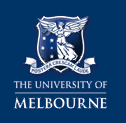 health & safety
EYE protective equipment – selection and useLens MarkingType of LensIMedium impactVHigh impactMMolten metal & hot solid resistantOOutdoor use, untintedAExtra high impactSafety GlassesPrescription Safety Glasses*Over-glassesSun Glasses**Vented Safety GogglesSealed Safety GogglesLaser Glasses of GogglesFull Face ShieldWelding MaskGas Welding GogglesFull Face RespiratorHigh density airborne particulates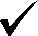 Medium density airborne particulatesLow density airborne particulatesMedium to high velocity projectilesLow to medium velocity projectilesHigh likelihood of splashes of liquid in eyesHigh likelihood of splashes of liquid in eyes and faceMedium likelihood of splashes of liquid in eyesLow likelihood of splashes of liquid in eyesSplashes of liquids of high consequence materials in eyes Splashes of liquids of high consequence materials in eyes and faceSplashes of liquid of low consequence materials in eyesSplashes of high risk biological or infectious agents into the eyesSplashes of high risk biological or infections agents into the eyes and faceSplashes of medium risk biological or infectious agents into the eyesSplashes of  low risk biological or infectious agents into the eyesAerosols/mistsFumes/vapoursWorking with gel electrophoresis and Ultraviolet transilluminators used to visualise fluorescent markers Unshielded Class 3B and greater lasersLaser scatter from partially shielded Class 3B and greater lasersUV Exposure from sun/working outdoorsWhen using ARC, TIG, MIG or other electric arc creating welding processesWhen suing gas cutting or welding techniques with Oxy Acetylene equipmentDusts, mists, aerosols, fumes and/or vapours that are also hazardous to the lungsLegendLegendPreferredAdequateFairEye Protection TypesEye Protection TypesWhen to WearWhen to WearThings to Consider When SelectingConstraints of UseLegal and Other InformationSafety Glasses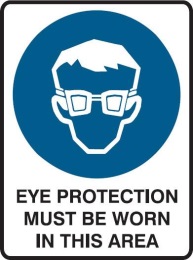 Where there is a risk of:Low density airborne particulatesLow likelihood of splashes of liquid in eyesLow to medium velocity projectilesSplashes of liquids of low consequence materials in eyesSplashes of low risk biological or infectious agents into the eyesThese will only provide eye protection against foreign objects that are directed toward the face; there is a chance that objects can get in under and around the glasses. Do not adequately control eye related risks from:Liquids from reaching the eyeAerosols, mists or vapoursHigh density airborne particulatesConsider using Safety Goggles or Face Shield when working with the above hazardsMust conform to Australian Standard AS/NZS 1337AS/NZS marking can be found on the arm or lens of all certified safety glassesAS/NZS1336 provides useful information regards:Section 4.2 - selecting the type of eyewear for particular hazardsSection 4.3 – fittingSection 4.4 – fogging issuesSection 4.5 – maintenance and carePrescription Safety GlassesWhere there is a risk of:Low density airborne particulatesLow likelihood of splashes of liquid in eyesSplashes of liquids of low consequence materials in eyesType 1 (first photo)If working with projectile hazards consider the need for alternate risk control such as Over-glasses, Safety Goggles or Face Shield.The lenses and their method of securing in the frame are not rated to AS/NZS1337 requirements as your optometrist cannot test/certify to these standards.Type 2 (second photo)This type of prescription safety glasses utilises a prescription insert behind an AS/NZS 1337 compliant safety glasses.Same fit and AS/NZS marking requirements as Safety Glasses.Do not adequately control eye related risks from:Medium or High Impact projectilesLiquids from reaching the eyeAerosols, mists or vapoursHigh density airborne particulatesConsider using Over-glasses, Safety Goggles or Face Shield when working with the above hazards Must conform to Australian Standard AS/NZS 1337.6AS/NZS1336 provides useful information regards:Section 4.2 - selecting the type of eyewear for particular hazardsSection 4.3 – fittingSection 4.4 – fogging issuesSection 4.5 – maintenance and careOver-glassesWhere there is a risk of:Low density airborne particulatesMedium to high velocity projectilesLow likelihood of splashes of liquid in eyesSplashes of liquids of low consequence materials in eyesSplashes of low risk biological or infectious agents into the eyesThese should be considered as a preferred risk control over Prescription Safety Glasses for working with projectile hazards as they are tested to and conform to the relevant Australian Standards.Same fit and AS/NZS marking requirements as Safety Glasses.Do not adequately control eye related risks from:Liquids from reaching the eyeAerosols, mists or vapoursHigh levels of airborne particulatesConsider using Safety Goggles or Face Shield when working with the above hazards.Must conform to Australian Standard AS/NZS 1337AS/NZS marking can be found on the arm or lens of all certified safety glassesAS/NZS1336 provides useful information regards:Section 4.2 - selecting the type of eyewear for particular hazardsSection 4.3 – fittingSection 4.4 – fogging issuesSection 4.5 – maintenance and careSun GlassesNo specific signage used to indicate when to wear.Where there is a risk of:UV exposure from sun/working outdoorsStandard sun glasses as purchased from eyewear outlets are not Safety Glasses as they do not conform to the AS/NZS1337 requirements for protective qualities.Ensure Sun Glasses are AS1067 complaint (UV protection).Consider further needs such as Polarisation of lenses to help reduce eye fatigue.Safety Sun Glasses are available from safety product providers and have same fit and AS/NZS marking requirements as Safety Glasses.Not suitable for laboratory work unless AS1337 compliant, although it is not recommended to wear Sun Glasses indoors.Do not adequately control eye related risks from:Lasers – use specialised Laser Safety GlassesWelding – use specialised Welding MasksLiquids from reaching the eyeAerosols, mists or vapoursHigh levels of airborne particulatesConsider using a Face Shield over Sun Glasses when working with the above hazards.Safety Sun Glasses must conform to Australian Standard AS1067 and AS/NZS 1337AS/NZS marking can be found on the arm or lens of all certified safety glassesAS/NZS1336 provides useful information regards:Section 4.2 - selecting the type of eyewear for particular hazardsSection 4.3 – fittingSection 4.4 – fogging issuesSection 4.5 – maintenance and careVented Safety Goggles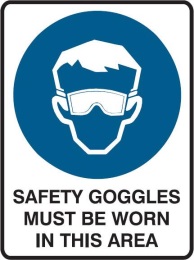 Where there is a risk of:Low density airborne particulatesMedium likelihood of splashes of liquid in eyesSplashes of liquids of low consequence materials in eyesSplashes of medium risk biological or infectious agents into the eyesNote the pictures to the left show Safety Goggles with large vents in the sides that are to help prevent the Goggles from steaming up and/or allow ventilation to the face/eye area of the user.  These vents also allow hazardous materials into the Goggles.Do not adequately control eye related risks from:Aerosols, mists or vapoursHigh levels of airborne particulatesConsider using Sealed Safety Goggles when working with the above hazardsMust conform to Australian Standard AS/NZS 1337.AS/NZS marking can be found on or near the lens of all certified safety goggles.AS/NZS1336 provides useful information regards:Section 4.2 - selecting the type of eyewear for particular hazardsSection 4.3 – fittingSection 4.4 – fogging issuesSection 4.5 – maintenance and careSealed Safety Goggles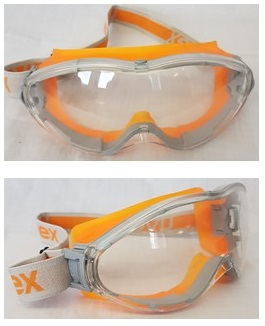 Where there is a risk of:Medium density airborne particulatesMedium or high velocity projectilesSplashes of liquids of high consequence materials in eyesHigh likelihood splashes of liquids in eyesAerosols/mistsFumes/vapoursSplashes of high risk biological or infectious agents into the eyesEnsure that the seal surface is in full contact with the face to provide adequate sealing of the inside of the Goggles.If the Goggles are too big for your face (there are gaps in the seals), consider combining with use of a Face Shield.Ensure hair is kept out from inside the goggles.  Hair under the seal surface compromising the integrity of the seal.Do not adequately control risks from:Large splashes impacting faceMedium or high velocity projectiles striking faceConsider using a Face Shield when working with the above hazardsMust conform to Australian Standard AS/NZS 1337.AS/NZS marking can be found on or near the lens of all certified safety goggles.AS/NZS1336 provides useful information regards:Section 4.2 - selecting the type of eyewear for particular hazardsSection 4.3 – fittingSection 4.4 – fogging issuesSection 4.5 – maintenance and careLaser Safety Glasses or GogglesWhere there is a risk of:Unshielded Class 3B and greater lasers.Laser scatter from partially shielded Class 3B and greater lasers.Ensure protection is adequate for the correct wavelength of the laser.Ensure that wearers undertake regular, specialised laser eye health checks.Do not adequately control risks of:Welding – use specialised Welding MasksFull Face Shield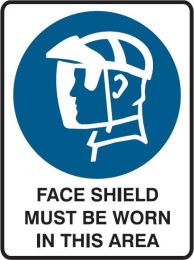 Where there is a risk of:High density airborne particulatesMedium or high velocity projectilesSplashes of liquids of high consequence materials in eyes and face.High likelihood splashes of liquids in eyes and face.Aerosols/mistsSplashes of high risk biological or infectious agents into the eyes and face.When working with gel electrophoresis and Ultraviolet transilluminators used to visualise fluorescent markersFace shields come in many different shapes and materials, each one having a specific quality the others don’t.  Be sure to select the Face Shield that best suits the risks you are controlling.When working with dust, aerosols, mists, fumes or vapours that have high consequences to eyes, consider “doubling up” by wearing Sealed Safety Goggles under your Full Face Shield.The transilluminators’ manufacture’s specifications should be consulted for information as to the potential exposure level and frequency of radiation and their suggested operating protocolsDo not adequately control risks of:Welding, no matter how darkly tinted – use specialised Welding MasksMust conform to Australian Standard AS/NZS 1337.AS/NZS marking can be found on the frame or lens of all certified Face Shields.AS/NZS1336 provides useful information regards:Section 4.2 - selecting the type of eyewear for particular hazardsSection 4.3 – fittingSection 4.4 – fogging issuesSection 4.5 – maintenance and careWelding Mask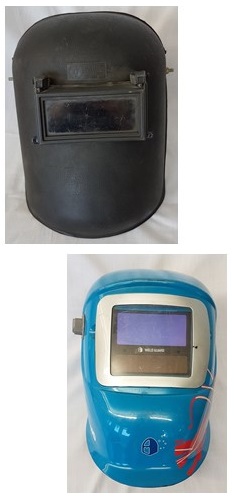 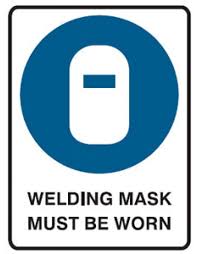 When using ARC, TIG, MIG or other electric arc creating welding processes. The darkness of the vision panel comes in various levels of light intensity protection.  Ensure you have the correct level of protection for the type of welding you are undertaking.Must conform to Australian Standard AS/NZS 1337 and AS/NZS 1338.Gas Welding Goggles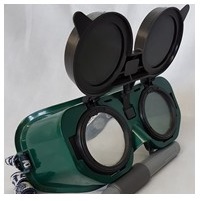 No specific signage used to indicate when to wear.When using gas cutting or welding techniques with Oxy Acetylene equipment.NilDo not adequately control risks of:Electric Arc Welding, no matter how darkly tinted – use specialised Welding MasksMust conform to Australian Standard AS/NZS 1337 and AS/NZS 1338.Full Face Respirators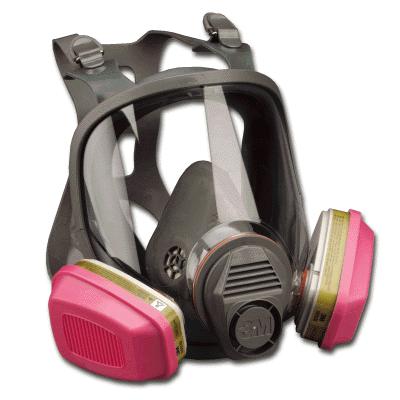 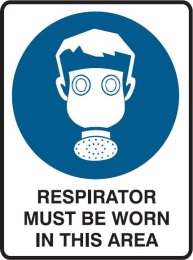 Where there is a risk of:Dusts, mists, aerosols, fume or vapours that are also hazardous to lungs.Refer to Respiratory protective equipment selection and use for further guidance regarding the respiratory protective qualities of this type of PPE.Must conform to Australian Standard AS/NZS 1337 for eye protection.Must conform to Australian Standard AS/NXS 1716 for respiratory protection.